Celtic Trinity Prayers:The Prayer of St PatrickI bind unto myself today
The strong Name of the Trinity,
By invocation of the same,
The Three in One and One in Three.I bind unto myself today
The virtues of the starlit heaven,
The glorious sun's life-giving ray,
The whiteness of the moon at even,
The flashing of the lightning free,
The whirling wind's tempestuous shocks,
The stable earth, the deep salt sea,
Around the old eternal rocks.I bind unto myself today
The power of God to hold and lead,
His eye to watch, His might to stay,
His ear to hearken to my need.
The wisdom of my God to teach,
His hand to guide, His shield to ward,
The word of God to give me speech,
His heavenly host to be my guard.I bind unto myself today
The strong Name of the Trinity,
By invocation of the same,
The Three in One and One in Three.Another translation:I arise today
Through the strength of heaven;
Light of the sun,
Splendor of fire,
Speed of lightning,
Swiftness of the wind,
Depth of the sea,
Stability of the earth,
Firmness of the rock.

I arise today
Through God's strength to pilot me;
God's might to uphold me,
God's wisdom to guide me,
God's eye to look before me,
God's ear to hear me,
God's word to speak for me,
God's hand to guard me,
God's way to lie before me,
God's shield to protect me,
God's hosts to save me
Afar and anear,
Alone or in a mulitude.

Christ shield me today
Against wounding
Christ with me, Christ before me, Christ behind me,
Christ in me, Christ beneath me, Christ above me,
Christ on my right, Christ on my left,
Christ when I lie down, Christ when I sit down,
Christ in the heart of everyone who thinks of me,
Christ in the mouth of everyone who speaks of me,
Christ in the eye that sees me,
Christ in the ear that hears me.

I arise today
Through the mighty strength
Of the Lord of creation.
http://www.beliefnet.com/prayers/catholic/morning/the-prayer-of-st-patrick.aspx#y1ZSvUsegStrqkhO.99St Patrick's BreastplateChrist be with me, Christ within me
Christ behind me, Christ before me
Christ beside me, Christ to win me
Christ to comfort me and restore me.
Christ beneath me, Christ above me
Christ in quiet, Christ in danger
Christ in hearts of all that love me
Christ in mouth of friend or stranger.

(390-461 A.D.)And Yet Another Translation:As I arise today,
may the strength of God pilot me,
the power of God uphold me,
the wisdom of God guide me.
May the eye of God look before me,
the ear of God hear me,
the word of God speak for me.
May the hand of God protect me,
the way of God lie before me,
the shield of God defend me,
the host of God save me.
May Christ shield me today.
Christ with me, Christ before me,
Christ behind me,
Christ in me, Christ beneath me,
Christ above me,
Christ on my right, Christ on my left,
Christ when I lie down, Christ when I sit,
Christ when I stand,
Christ in the heart of everyone who thinks of me,
Christ in the mouth of everyone who speaks of me,
Christ in every eye that sees me,
Christ in every ear that hears me.
Amenhttp://www.catholic.org/prayers/prayer.php?p=3290The guarding of the Father of life be on you,
The guarding of loving Christ be on you,
The guarding of Holy Spirit be on you
To aid you and enfold you
Each day and every night of your lives.Three folds of the cloth, yet only one napkin is there,
Three joints of the finger, but still only one finger fair,Three leaves of the shamrock, 	yet no more than one shamrock to wear,
Frost, snow-flakes and ice, all water their origin share,
Three Persons in God; to one God alone we make prayer. I lie down this night with GodAnd God will lie down with me.I lie down this night with ChristAnd Christ will lie down with me.I lie down this night with SpiritAnd Spirit will lie down with me.The Three of my lovewill be lying down with me.O Father who sought me
O Son who bought me
O Holy Spirit who taught me. 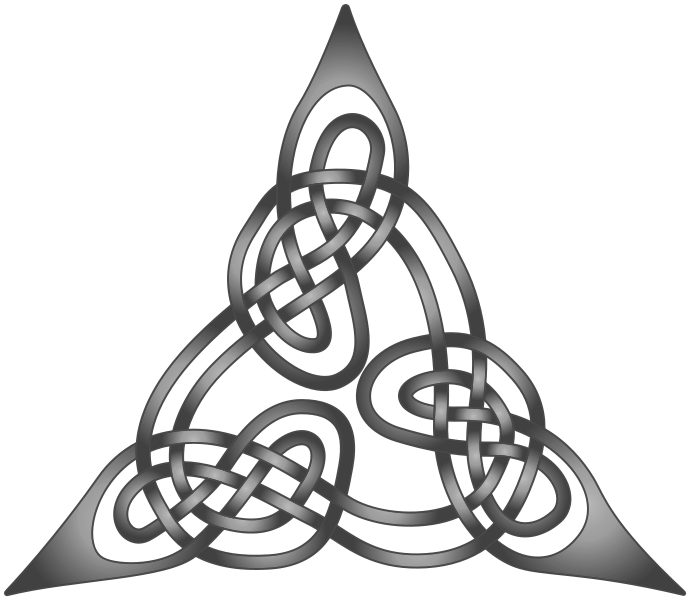 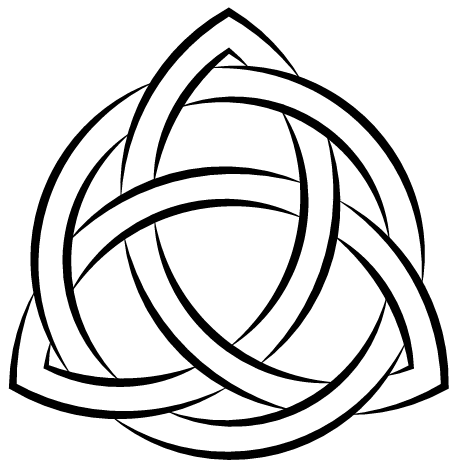 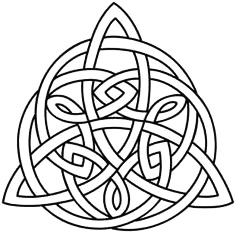 